WIE VIELE QUADRATE SIEHST DU?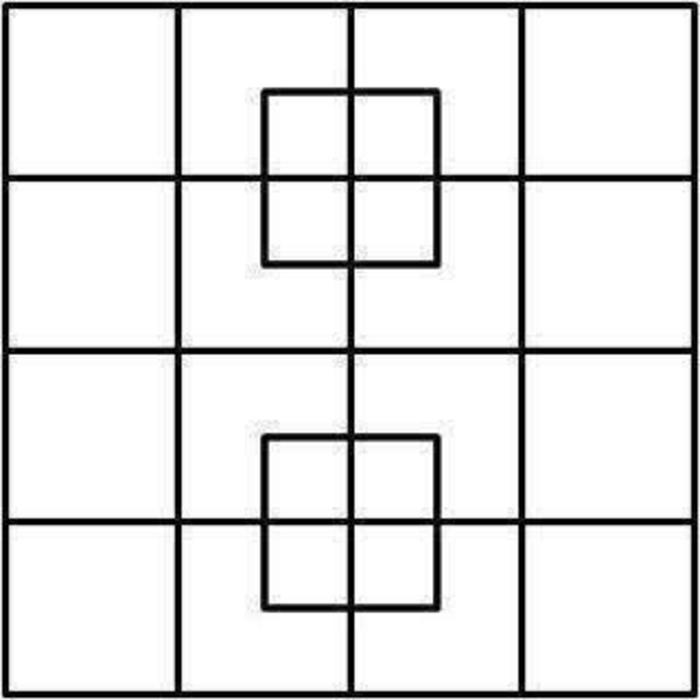 